This meeting was held to discuss and vote on a proposed amendment to the Constitution, last updated September 2015.The amendment is item 2e The club supports the development of local athletics facilities in furtherance of the club’s objectives including, as required, the participation in legal entities set up to provide these.Prior to the meeting a business plan for the proposed facilities developed by the Junior section was provided which detailed the business case, the management of the build and of the facilities once built as well as the funding required and ways of achieving these.  A separate company will be set up, a limited liability Community Benefit Society, where the Harriers aim to participate, not as a founding member but with a seat on the Board. The company will own and lease the facilities to users, including the Juniors.  Hilda Coulsey chaired.  Shirley Wood outlined the plan briefly and questions were discussed with Steve Maslan, Anthony Elston (representing the project team).  Attendees signed in with 27 confirmed as full senior members by Hilda Coulsey.A quorum of 15 was required.  Voting was by written ballot, which could be anonymous and votes counted by Sue Williamson.  The meeting closed by 9.00pm.Agreement overwhelming exceeded the two thirds majority required and hence the resolution is passed.The Constitution is amended as the May 2017 version. Hilda CoulseySecretary 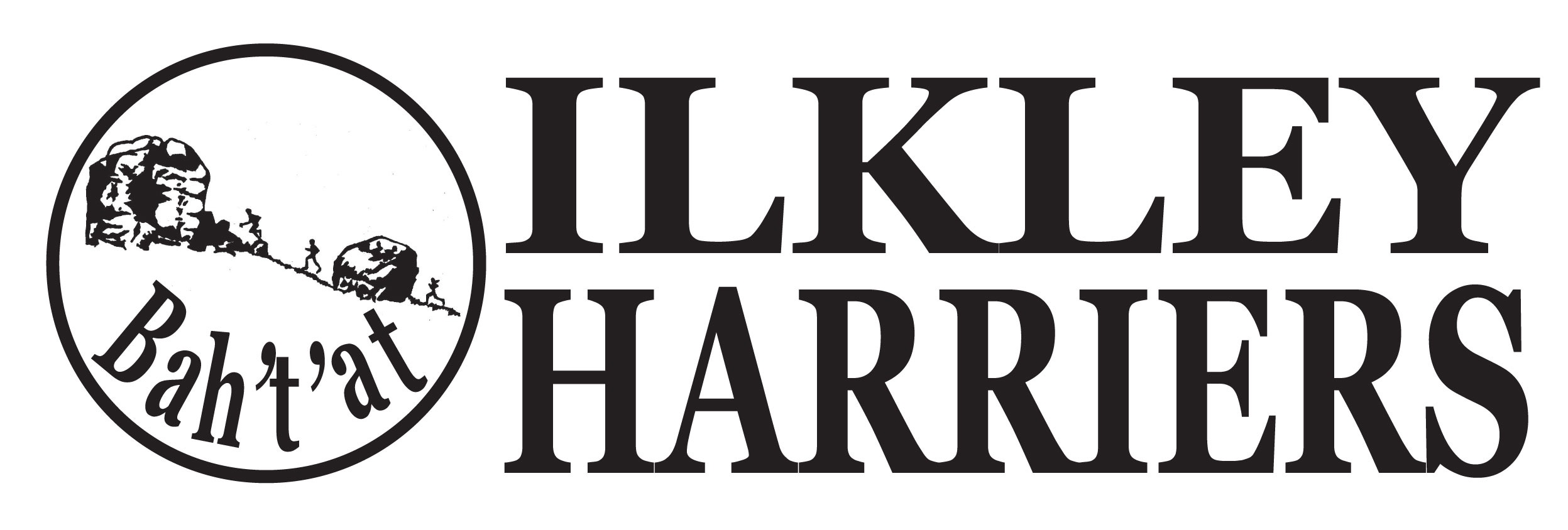 